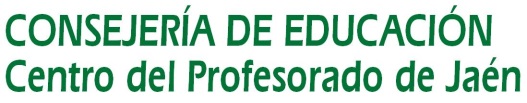 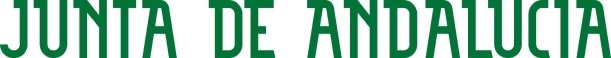 ACTA Nº 1                                         GRUPO DE TRABAJO 212318GT063La coordinación del grupoFdo: María José Toscano MorenoLugar: PRESENCIAL TELEMÁTICOLugar: PRESENCIAL TELEMÁTICOLugar: PRESENCIAL TELEMÁTICOFecha: 21/09/20Hora comienzo: 10:00Hora final: 11:30Asistentes: 1.- MARÍA JOSÉ TOSCANO MORENO2.- LOURDES VELÁZQUEZ ARGUEDAS3.- RAQUEL BARRIOS MUDARRA4.- GEMA ROBLES SANTIAGO5.- MARÍA DOLORES SORIANO GONZÁLEZ6.- MACARENA GONZÁLEZ MORALEDAAsistentes: 1.- MARÍA JOSÉ TOSCANO MORENO2.- LOURDES VELÁZQUEZ ARGUEDAS3.- RAQUEL BARRIOS MUDARRA4.- GEMA ROBLES SANTIAGO5.- MARÍA DOLORES SORIANO GONZÁLEZ6.- MACARENA GONZÁLEZ MORALEDAAsistentes: 1.- MARÍA JOSÉ TOSCANO MORENO2.- LOURDES VELÁZQUEZ ARGUEDAS3.- RAQUEL BARRIOS MUDARRA4.- GEMA ROBLES SANTIAGO5.- MARÍA DOLORES SORIANO GONZÁLEZ6.- MACARENA GONZÁLEZ MORALEDAORDEN DEL DÍACONSTITUCIÓN DEL GRUPO DE TRABAJOORGANIZACIÓN DEL TRABAJORUEGOS Y PREGUNTASAnálisis de progreso (qué hemos hecho?)En esta primera reunión hemos constituido el GT y hemos organizado el trabajo de cara al primer trimestre. Acordamos preparar las recetas, cómo las vamos a grabar y quién se va a encargar de editarlas y enviarlas a la emisora de radio. Todas vamos a grabar 3 recetas y se le enviarán a la persona encargada del GT para que ésta las edite y las envíe a la emisora junto a una foto de cada alumno/a participante.Planificación de actuaciones (qué vamos a hacer)Dedicaremos un tiempo de clase a preparar y grabar 3 recetas por semana.Evaluación sobre obstáculos, logros, retos… tanto de resultados como de procesos de funcionamiento del grupo.Debido a la situación de pandemia en la que nos encontramos, no sabemos si podremos llevar a cabo las clases de forma presencial. En caso de que no sea así nos replantearemos la forma en la que grabaremos las recetas.